2022 European Value Investing Conference Registration form:Registration information: Email: ________________________________________________________________________________First Name: ____________________________________________________________________________Last Name: ____________________________________________________________________________Company Name (As you would like it to appear on your name tag) :_______________________________Street: ________________________________________________________________________________City: _________________________________________________________________________________Country: ______________________________________________________________________________Postal/Zip Code: ________________________________________________________________________Lunch will be served during the event. Do you have any dietary restrictions?  Yes        No 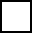 A reception will take place following the concluding remarks from 6-8pm, will you attend? Yes   No 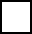 *Please note, a limit of two complimentary alcoholic drinks will be provided, but many non-alcoholic options will be available as well.If you need an invoice instead of a receipt, please add your VAT number:Payment information:BANK ACCOUNT: 00260222880201253819ACCOUNT’S HOLDER NAME: ΕΛΛΗΝΙΚΟ ΚΕΝΤΡΟ ΕΠΕΝΔΥΣΕΩΝ ΑΞΙΑΣ Α.Μ.Κ.Ε. (GREEK CENTRE FOR VALUE INVESTING)IBAN: GR6402602220000880201253819SWIFT/BIC CODE: ERBKGRAAPlease Scan and Return Form and Bank Receipt to Georgia Samara, info@greekvalueinvestingcentre.com Non-Alumni (Early Bird) until July 31, 2022: €180Non-Alumni August 1 to September 30, 2022: €250Student / Alumni: €100